INDICAÇÃO Nº 669/2018Sugere ao Poder Executivo Municipal que proceda a troca de lâmpada na Rua João da Silva Cristóvão defronte o nº 616 no Bairro Santa Rita de Cássia.    (L)Excelentíssimo Senhor Prefeito Municipal, Nos termos do Art. 108 do Regimento Interno desta Casa de Leis, dirijo-me a Vossa Excelência para sugerir ao setor competente que proceda a troca de lâmpada na Rua João da Silva Cristóvão defronte o nº 616 no Bairro Santa Rita de Cássia.Justificativa:Fomos procurados por munícipes solicitando essa providencia, pois, segundo eles, o referido local está escuro causando transtornos e insegurança.Plenário “Dr. Tancredo Neves”, em 19 de Janeiro de 2018.José Luís Fornasari                                                  “Joi Fornasari”                                                    - Vereador -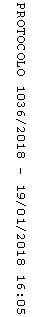 